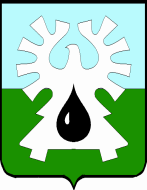 ГОРОДСКОЙ ОКРУГ УРАЙХАНТЫ-МАНСИЙСКОГО АВТОНОМНОГО ОКРУГА - ЮГРЫДУМА ГОРОДА УРАЙРЕШЕНИЕО порядке, размерах и условиях предоставления гарантий лицам, замещающим муниципальные должности на постоянной основе в городе УрайРассмотрев представленный главой города Урай проект решения Думы города Урай, на основании статьи 43 устава города Урай, Дума города Урай решила:Установить, что лицам, замещающим муниципальные должности на постоянной основе в городе Урай, гарантии, предусмотренные подпунктами 4, 8, 9, 10, 11 пункта 1 статьи 43 устава города Урай, предоставляются в порядке, размерах и на условиях, установленных для муниципальных служащих города Урай.Определить, что лицам, замещающим муниципальные должности на постоянной основе в городе Урай, гарантия, предусмотренная подпунктом 2.1 пункта 1 статьи 43 устава города Урай, предоставляется в порядке и размерах, установленных для заместителей главы города Урай, если иное не установлено настоящим решением.Командированному главе города Урай расходы, связанные с проживанием вне постоянного места жительства, подлежат возмещению в размере фактических расходов, подтвержденных соответствующими документами.Признать утратившими силу решения Думы города Урай:от 24.11.2011 №93 «О порядке, размерах и условиях предоставления гарантий лицам, замещающим муниципальные должности на постоянной основе в городе Урай»;от 12.07.2013 №46 «О внесении изменений в решение Думы города Урай «О порядке, размерах и условиях предоставления гарантий лицам, замещающим муниципальные должности на постоянной основе в городе Урай»;от 25.09.2014 №53 «О внесении изменений в решение Думы города Урай «О порядке, размерах и условиях предоставления гарантий лицам, замещающим муниципальные должности на постоянной основе в городе Урай»;от 24.12.2015 №156 «О внесении изменений в решение Думы города Урай «О порядке, размерах и условиях предоставления гарантий лицам, замещающим муниципальные должности на постоянной основе в городе Урай»;от 28.03.2019 №16 «О внесении изменений в решение Думы города Урай «О порядке, размерах и условиях предоставления гарантий лицам, замещающим муниципальные должности на постоянной основе в городе Урай»;от 25.11.2021 №23 «О внесении изменений в решение Думы города Урай «О порядке, размерах и условиях предоставления гарантий лицам, замещающим муниципальные должности на постоянной основе в городе Урай»;от 24.03.2022 №31 «О внесении изменений в решение Думы города Урай «О порядке, размерах и условиях предоставления гарантий лицам, замещающим муниципальные должности на постоянной основе в городе Урай»;от 16.02.2023 №8 «О внесении изменений в решение Думы города Урай «О порядке, размерах и условиях предоставления гарантий лицам, замещающим муниципальные должности на постоянной основе в городе Урай».Настоящее решение вступает в силу после его официального опубликования.Опубликовать настоящее решение в газете «Знамя». от 22 февраля 2024 года 	                                                                             № 8  Председатель Думы города Урай                   Председатель Думы города Урай                 Глава города УрайГлава города УрайА.В. ВеличкоТ.Р.Закирзянов«27» февраля 2024 г.«27» февраля 2024 г.